ATESTADOAtestamos para os devidos fins que INSIRA SEU NOME participou como ouvinte da banca de defesa do Trabalho Final de Graduação em Arquitetura e Urbanismo, intitulado INSIRA O NOME DO TRABALHO.Santa Maria, DIA de MÊS de ANO.____________________________________________________Prof. NOME DO ORIENTADOR DO TRABALHOPresidente da Banca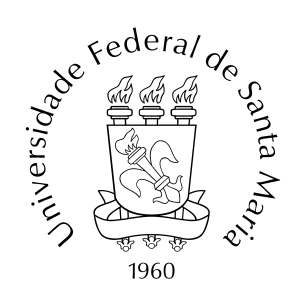 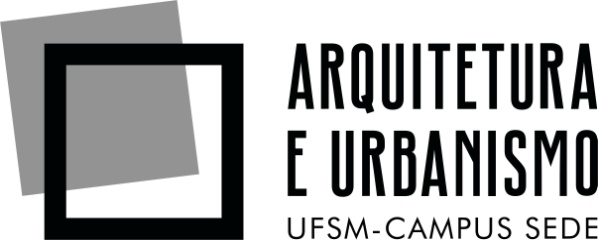 UNIVERSIDADE FEDERAL DE SANTA MARIACURSO DE ARQUITETURA E URBANISMO